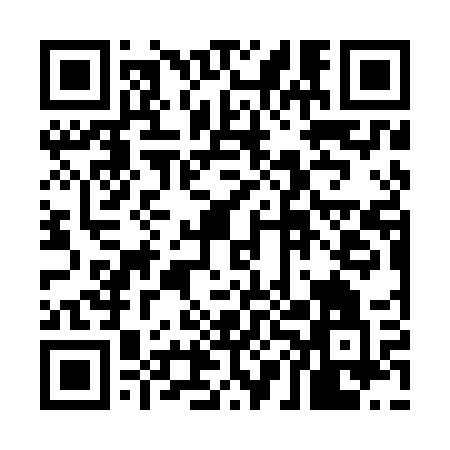 Ramadan times for Niesulice, PolandMon 11 Mar 2024 - Wed 10 Apr 2024High Latitude Method: Angle Based RulePrayer Calculation Method: Muslim World LeagueAsar Calculation Method: HanafiPrayer times provided by https://www.salahtimes.comDateDayFajrSuhurSunriseDhuhrAsrIftarMaghribIsha11Mon4:284:286:2112:084:005:565:567:4312Tue4:254:256:1912:084:025:585:587:4513Wed4:234:236:1612:084:036:006:007:4714Thu4:204:206:1412:074:046:026:027:4915Fri4:184:186:1212:074:066:046:047:5116Sat4:154:156:1012:074:076:056:057:5317Sun4:124:126:0712:074:096:076:077:5518Mon4:104:106:0512:064:106:096:097:5719Tue4:074:076:0312:064:126:116:117:5920Wed4:054:056:0012:064:136:126:128:0121Thu4:024:025:5812:054:146:146:148:0322Fri3:593:595:5612:054:166:166:168:0523Sat3:573:575:5312:054:176:176:178:0724Sun3:543:545:5112:054:186:196:198:0925Mon3:513:515:4912:044:206:216:218:1126Tue3:483:485:4612:044:216:236:238:1427Wed3:453:455:4412:044:226:246:248:1628Thu3:433:435:4212:034:246:266:268:1829Fri3:403:405:3912:034:256:286:288:2030Sat3:373:375:3712:034:266:306:308:2231Sun4:344:346:351:025:287:317:319:241Mon4:314:316:321:025:297:337:339:272Tue4:284:286:301:025:307:357:359:293Wed4:254:256:281:025:317:377:379:314Thu4:224:226:251:015:337:387:389:345Fri4:194:196:231:015:347:407:409:366Sat4:164:166:211:015:357:427:429:387Sun4:134:136:181:005:367:437:439:418Mon4:104:106:161:005:387:457:459:439Tue4:074:076:141:005:397:477:479:4610Wed4:044:046:121:005:407:497:499:48